МОУ «Средняя общеобразовательная школа №6»ИНДИВИДУАЛЬНЫЙ ОБРАЗОВАТЕЛЬНЫЙ МАРШРУТ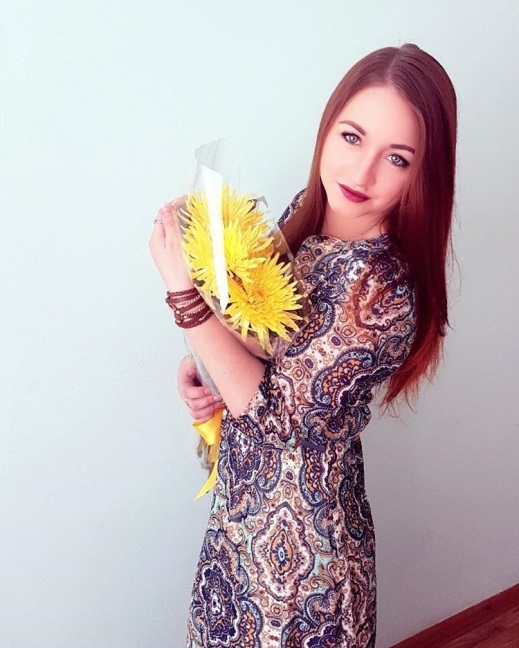 Вавилина Анна ОлеговнаЗанимаемая должность: учитель информатикиДанные об образовании: высшее, МГПИ им. М. Е. Евсевьева, 2015 года, специальность «Информатика» с дополнительной специальностью «Математтика».Дата прохождения последнего аттестационного оценивания: соответствиеДата рождения: 17.05.1993 Общий стаж: 4 годаСтаж педагогической работы: 4 годаКПК: «Информационные и коммуникационные технологии в профессиональной деятельности», МГПИ, 17.11.14г – 28.11.14г, 36 часов«Коррекционно-педагогическая работа в условиях инклюзивного образования», Педагог13.ру, 9.09.19г – 20.09.19г, 72 часа«Кибербезопасность в школе», МРИО, 11.02.19г – 18.02.19г, 36 часов«Электронные образовательные ресурсы и их реализация в рамках информационно-образовательной среды образовательной организации», МРИО, 18.03.19г – 25.03.19г, 36 часовДата составления ИОМ: 15.09.2020гПояснительная запискаМетодическая проблема школьной методической службы:«Создание образовательного пространства, обеспечивающего личностную, социальную и профессиональную успешность учащихся путем освоения современных педагогических и информационных технологий в условиях реализации ФГОС»Индивидуальная методическая проблема: «Формирование мотивации обучения на уроках информатики через системно-деятельностный подход»Цели: разработать систему методических приемов;изучение роли мотивации обучения на уроках информатики;рассмотреть систему указанных приемов с точки зрения системно-деятельностного подходаЗадачи:Обобщить опыт собственной педагогической деятельности в изучении роли мотивации обучения школьников на уроках информатики.Изучить опыт системно-деятельностного подхода к обучению, разработки индивидуальных траекторий развития обучающихся.Разработать систему приемов, мотивирующих учащихся к изучению предмета, формирующих коммуникативную компетентности с целью  развития продуктивного творческого мышления.Ожидаемые результаты:Активизируется познавательная деятельность учащихся на творческой основе.Учащиеся  овладевают компьютерной грамотностью.В процессе обучения происходит присвоение новых знаний.Своевременно оказывается коррекция знаний и умений учащихся.Актуализируется мыслительная деятельность школьников.Дорожная карта ИОМ№Направление деятельностиСодержание деятельностиДостигнутые результатыФормы презентации достижений1Повышение квалификационного уровняПросмотры вебинаровСертификаты2Повышение квалификационного уровняПосещение семинаров и научно-практических конференцийСертификаты3Повышение квалификационного уровняПосещение мастер-классовСертификаты4Повышение квалификационного уровняПрохождение КПКСертификаты1Участие в деятельности профессиональных сообществПомещение своих разработок на сайтах в Интернете https://infourok.ru/https://nsportal.ru/https://urokimatematiki.ru/https://multiurok.ru/2Участие в деятельности профессиональных сообществСоздание библиотеки электронных Интернет-ресурсов, используемых в работе3Участие в деятельности профессиональных сообществУчастие в работе ШМО, пед.советов4Участие в деятельности профессиональных сообществ1Методическая работаИзучение научной и методической литературы из различных источников.Изучение материала по поставленной проблеме2Методическая работаОрганизация работы с одарёнными детьми и участие в конкурсах творческих работ, олимпиадах.3Методическая работаПроведение открытых уроков4Методическая работаРазработка технологических карт уроков, статей, методические разработки.5Методическая работаЗнакомство с новыми формами, методами и приемами обучения1Работа по самообразованиюЗнакомство с новыми педагогическими технологиями и применение их на практике2Работа по самообразованиюОбсуждение темы самообразования на заседаниях методического совета, методических объединений учителей3Работа по самообразованиюДиагностика знаний, умений, навыков. Анализ качества обучения по предмету и причин, вызывающих низкую успеваемость у обучающихся. Анкетирование по проблеме.4Работа по самообразованию